АКТобщественной проверкина основании плана работы Общественной палаты г.о. Королев, 
в рамках проведения системного и комплексного общественного контроля, 
проведен осмотр –  благоустройство придомовой территории  по реализации программы «Формирование комфортной городской среды» по адресу ул. Чайковского, д. 16/7Сроки проведения общественного контроля: 06.07.2019г.Основания для проведения общественной проверки: план работы Общественной палатыФорма общественного контроля: мониторингПредмет общественной проверки  -  благоустройство придомовой территории МКДСостав группы общественного контроля:Члены комиссии «по ЖКХ, капитальному ремонту, контролю за качеством работы управляющих компаний, архитектуре, архитектурному облику городов, благоустройству территорий, дорожному хозяйству и транспорту» Общественной палаты г.о.Королев: Белозерова Маргарита Нурлаяновна – и.о. председателя комиссииЖуравлев Николай Николаевич – член комиссииГруппа общественного контроля провела визуальный осмотр – благоустройства придомовой территории МКД №16/7 по ул. Чайковского.Визуальный осмотр показал - собственники заботятся о зеленых насаждениях, сажают, поливают, скашивают траву на  газонах, разбивают цветники. На фото Швец Татьяна Ивановна, Управдом, которая заботливо высаживает цветы у подъезда своего дома, ухаживает за ними, чем радует не только себя, но и других жителей дома.Общественная палата благодарит энтузиастов-любителей за активное участие в программе «Формирование комфортной городской среды»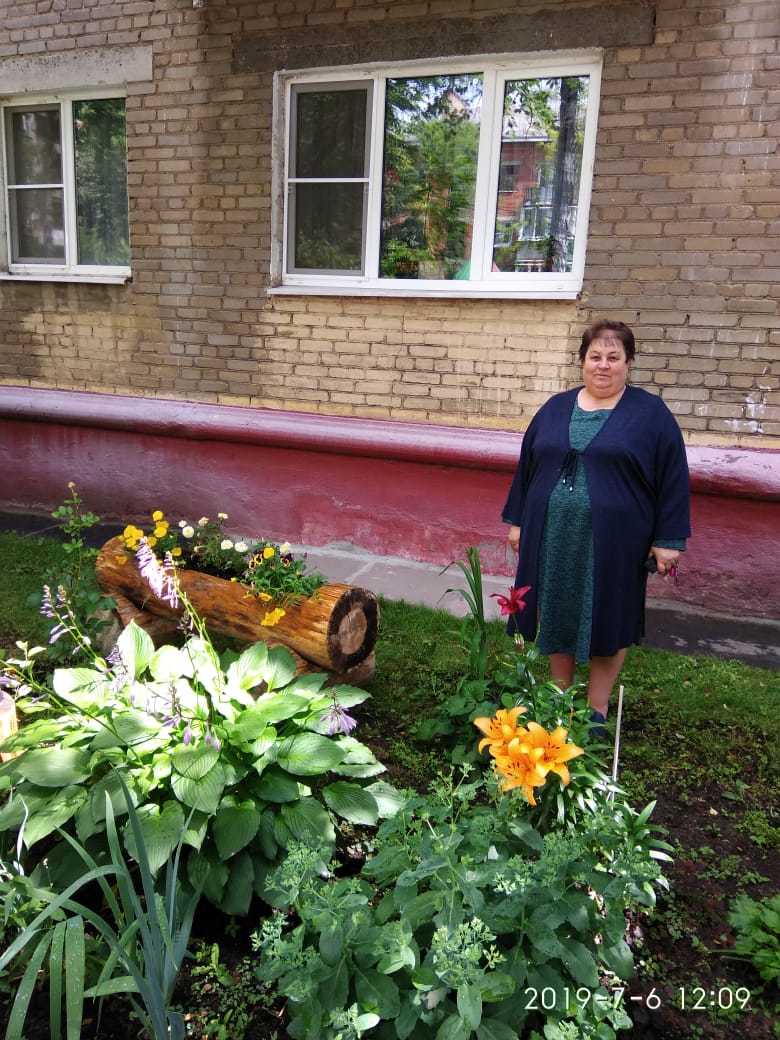 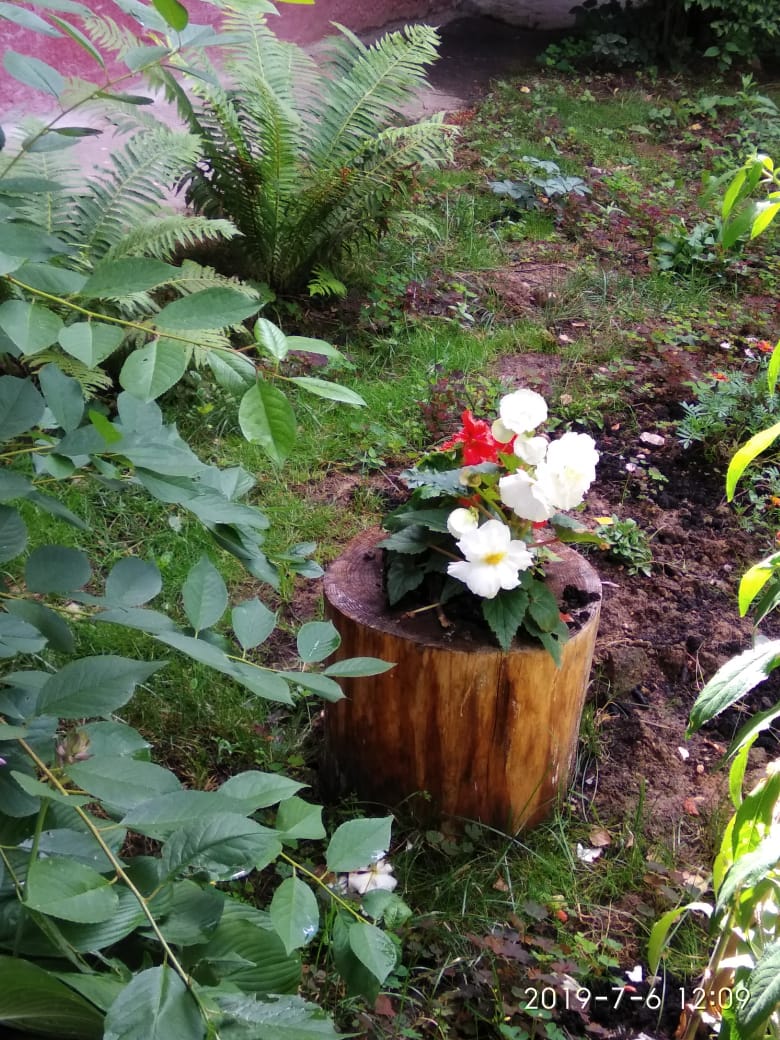 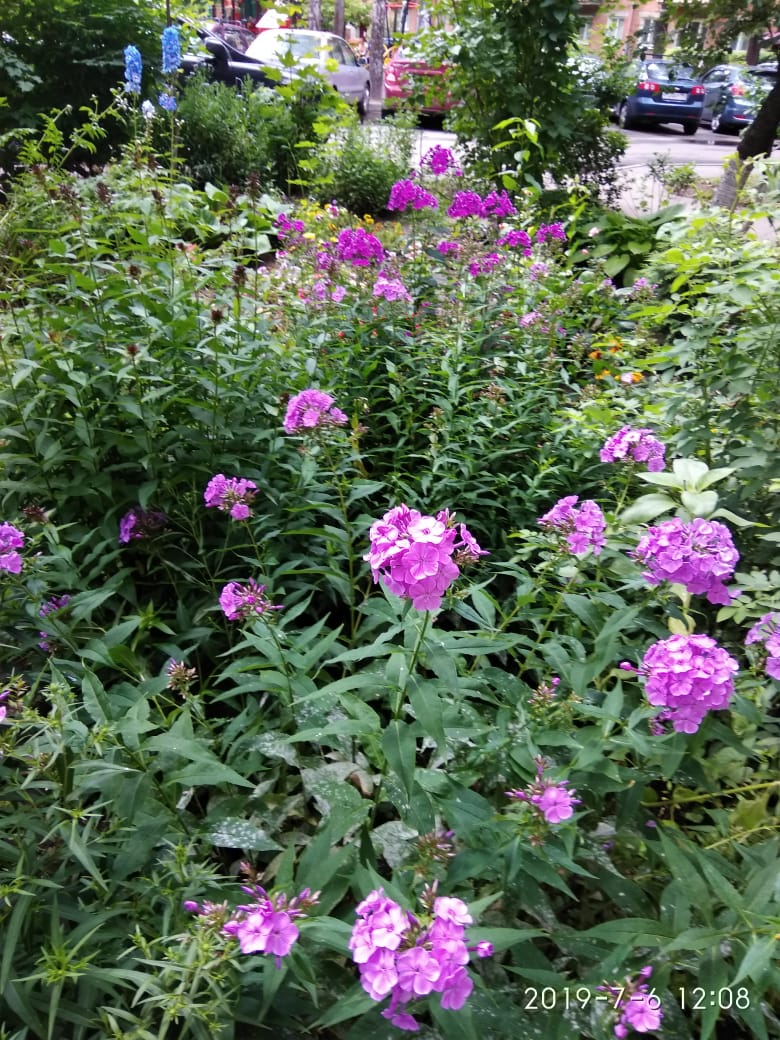 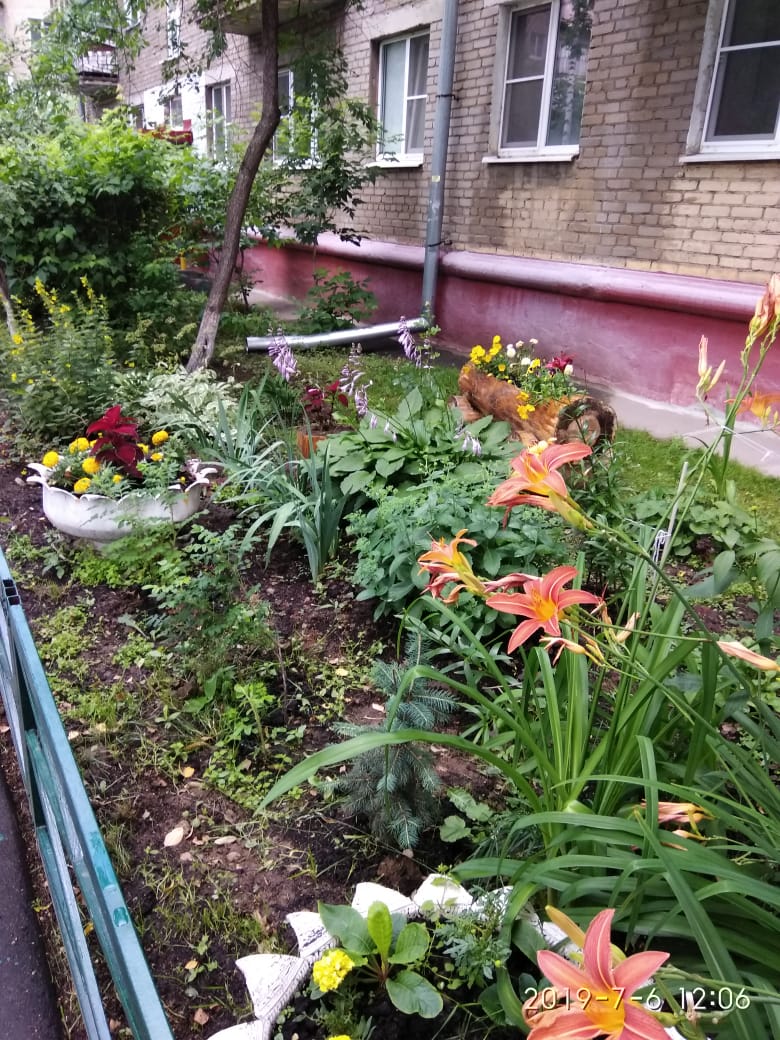 «УТВЕРЖДЕНО»Решением Совета Общественной палаты г.о. Королев Московской областиот 09.07.2019 протокол № 15И.о. председателя комиссии «по ЖКХ, капитальному ремонту, контролю за качеством работы управляющих компаний, архитектуре, архитектурному облику городов, благоустройству территорий, дорожному хозяйству и транспорту» Общественной палаты г.о.Королев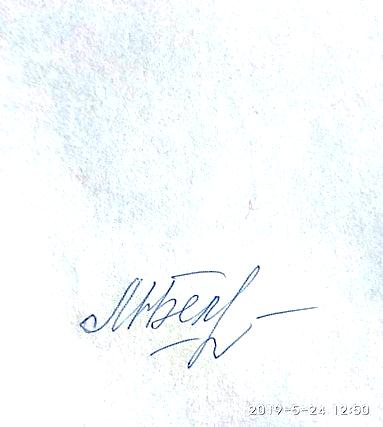 М.Н.Белозёрова